We look forward to welcoming your child to study with us and we want them to feel happy and safe in Bristol. IH Bristol has a legal duty of care to look after all U18s and we have the best awareness of local UK laws, safety, and customs, which may be different to your country. It is important you understand the rules of the school and that you accept the conditions. The parent/guardian and the student must read, complete, and sign this form. It must be typed, not hand-written. Your child cannot start their course or be placed with a host (if booked) until IH Bristol has received this completed form - YOU MUST PROVIDE AN ANSWER FOR ALL QUESTIONS.Personal detailsStudent’s details*Please write the name exactly the same as on their passportParent/guardian details - Emergency Contact #1 (person with legal responsibility for student)Parent /guardian details - Emergency Contact #2 (person with legal responsibility for student)Details of your child’s doctor in your country: Does your child have medical insurance? 						Yes   	       No European students only:If your child is from the EEA (European Economic Community), do they have a valid EHIC (European Health Insurance Card)?  									Yes   	       No  Medical Information 	[Please write this only in English so our team can understand!]You must tell us about all physical and mental health conditions here. If you do not tell us about a health condition in advance, we reserve the right to terminate your child’s course and/ or accommodation. IH Bristol may request further information on any of your answers below.Does your child have any allergies (e.g. food allergies, cats/dogs, insect bites, etc)? Yes   	       No Does your child have any special educational disabilities or behavioural needs? (e.g. dyslexia, ADHD, autism spectrum disorder, etc.)  		Yes   	       No                                                                                              Please add here any other useful information/concerns which will help us to support your child during their stay (e.g. first time abroad, possible homesickness, recent family or relationship issues or illnesses, etc.):Medication 	Does your child take any medication? 					                                              Yes         No If ‘yes’, complete the box(es) on the next page (sections b, c, d). If ‘no’, leave blank and go to section 4: ‘Medical – permissions and other’. Please ensure your child brings all the medication they need for the duration of their stay as it may not be possible to obtain more in the UK.Students on medication should bring a letter from their doctor written in English with the name of the medicine, the dosage, the time, and frequency it should be taken and the condition for which it is prescribed. Please provide this letter; THIS IS ESSENTIAL for our team so can care for your child safely.(If your child needs to take more than 2 medications, please complete an additional medication form.)Medical – permissions and othera. I give permission for IH Bristol staff/ homestay hosts to give my child ‘over-the-counter’ or non-prescription medicine if required (for example, paracetamol, antihistamine). 	Yes   	       No b. I give permission for my child to be registered with a doctor in the UK in order to get an appointment:Yes   	       No c.  I give permission for medical treatment to be given to my child in an emergency. (This may be arranged by a responsible person at IH Bristol or in their accommodation. We will contact you, as the parents/ guardians, as soon as possible.)	Yes   	       No Parent/ guardian declaration on medical information provided:I confirm that I will be held responsible if an incident occurs relating to a known physical or mental health condition my child has during their time in the UK with IH Bristol, but where no information / incomplete information was provided by me about this condition. (Please tick ‘Yes’ box here:)       Yes   	   AccommodationChildren (under 18 years old) must stay with an IH Bristol host, or in private accommodation with a responsible adult (relative or close family friend). Will your child stay with an IH Bristol host? 				 		Yes   	       No If your child is not staying with IH Bristol host, please provide details of where your child will stay below:Travel detailsI give permission for my child to travel to the UK and study at IH Bristol.              Yes   	Please provide your child’s flight details below (students arriving or departing their host’s house after 11pm/or before 6am incur a late arrival/early departure fee – see fees on our website):Travel between airport/train station and accommodation: Students aged under 16 must travel with a responsible adult between the airport/train station to their accommodation; this could be a relative, a sibling aged 16+, or a taxi driver.We recommend all U18s book a return taxi transfer for arrival/departure arranged by IH Bristol.
We consider this essential for late/early arrivals and departures to ensure your child’s safety.ArrivalI would like to book a taxi transfer arranged by IH Bristol for arrival. 			Yes   	       No If ‘no’, how will your child travel from the airport to their accommodation?DepartureI would like to book a transfer arranged by IH Bristol for departure.			Yes   	       No If ‘no’, how will your child travel from their accommodation to the airport?My child (ages 16-17 only) will travel without adult supervision to the UK. 		Yes          No 
Supervised and unsupervised time guidelinesPlease read the following rules for unsupervised time during your child’s stay and check that you understand the relevant rules for their age group. YOU MUST ACCEPT (by ticking ‘yes’ below) FOR ALL THESE CONDITIONS, OR WE CANNOT ACCEPT YOUR CHILD ON AN IH BRISTOL COURSE: U18 unsupervised time provision summaryI have read, understand and accept the rules for unsupervised time for my child’s age group.
													Yes  I confirm my child will abide by the curfew of 9.30pm for students 15 years old or younger, and 10.30pm for students aged 16-17 years old. We cannot make curfew exceptions. 		Yes      
I understand my child must attend all scheduled classes and social programme activities on their programme, unless I have requested special permission using the form linked below and this has been agreed with the school.									Yes   I give permission for my child to attend IH Bristol events outside school premises (for example, Bowling, trip to London)										Yes   To request permission for your child to be absent for part of the IH Bristol programme, for example, a day away visiting family, you must complete this parental/ guardian permission form: Permission form for unsupervised trips for students under the age of 18 and email it to info@ihbristol.com at least 3 or more days in advance.
Photos and videosWe will ask you for, or will take, a ‘passport-style’ photo of your child. This is for safety and identification purposes and is therefore essential. This will be stored securely on our school database for IH Bristol staff only. IH Bristol may also take photographs or videos of students during class or leisure activities and these images may be used in IH Bristol’s publicity or on its social media.My child and I consent for images to be taken and used in IH Bristol’s publicity/social media:  Yes            No Parent/ guardian declaration I confirm:The information I have provided is accurate and complete;I have read the IH Bristol Student Handbook and discussed the school rules, UK Law, and guidance with my child and we agree they will comply with these;In the event of an incident which IH Bristol considers serious, I confirm there is a plan in place for my child to return home immediately.Student declaration I agree to the terms and conditions and the information in this document;I have discussed these rules and the information here with my parent/guardian and agree to comply with these.Data Protection – IH Bristol will keep the information you give us secure and only share with people who need to know and are directly involved with the care of your child (including healthcare and welfare professionals). See here for further information on IH Bristol’s privacy policy: https://www.ihbristol.com/privacy-policyParental agreement for students under 18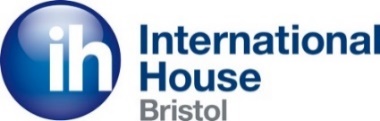 Student’s first name*:Student’s family name (surname)*:Student’s preferred name (if different to the above):Passport Number:Date of birth:Student’s mobile:Student’s email:Name:Relationship to student:Mobile:Telephone (home landline):Telephone (work landline):Email:Address:Address:Level of English of parent or guardian (low / medium / high):Level of English of parent or guardian (low / medium / high):Name:Relationship to student:Mobile:Telephone (home landline):Telephone (work landline):Email:Address:Address:Level of English of parent or guardian (low / medium / high):Level of English of parent or guardian (low / medium / high):Name:Telephone:Email:Date of your child’s most recent tetanus injection, if known:If yes, who has details of this insurance?If yes, please give details, including how severe the allergy is, symptoms, what to do in an emergency and any other information the school or a homestay may need to know:Does your child have any physical medical conditions? (e.g. diabetic, high blood pressure, etc.)           Yes   	       No                                                                                                                                                         If yes, please give details, including any support required in homestay, the classroom or on activities, including what to do in an emergency:Does your child have any mental health conditions? (e.g. depression, anxiety, eating disorder, etc.)                                                                                                                                                                               Yes           No If yes, please give details, including any support required in homestay, the classroom or on activities, including what to do in an emergency: If yes, please give details, including any support required in homestay, the classroom or on activities, including what to do in an emergency:How many different medications does your child take?How many different medications does your child take?MEDICATION 1Medical condition:Full name of prescribed medication:Dosage (how much and how often?): Time of day taken:Will your child self-administer this medication? Yes   	       No Yes   	       No If no, who will administer the medication?Does the medication need to be kept in a fridge? Yes   	       No Yes   	       No Any additional notes (what else do we need to know?):MEDICATION 2Medical condition:Full name of prescribed medication:Dosage (how much and how often?): Time of day taken:Will your child self-administer this medication?Yes   	       No If no, who will administer the medication?Does the medication need to be kept in a fridge? Yes   	       No Any additional notes (what else do we need to know?):Full name:Relationship to student:Telephone (home):Telephone (work):Email:Date of birth:Address in/ near Bristol where they will stay:Address in/ near Bristol where they will stay:Level of English (low/ medium/ high):Level of English (low/ medium/ high):Arrival flight/ train details:Arrival flight/ train details:Arrival date: Arrival airport/ train station:Arrival terminal:Airline:Flight No: Airport/ train station arriving from:Arrival time: Departure flight/ train details:Departure flight/ train details:Departure date: Departure airport/ train station:Departure terminal:Airline:Flight No: Airport/ train station departing to:Departure time: Type of travel from airport or train station to accommodation (for example, by taxi/bus):Type of travel from airport or train station to accommodation (for example, by taxi/bus):Name of responsible adult/sibling aged 16+ accompanying student from arrival in the UK: Relationship to child:Telephone (home):Telephone (work):Email:Level of English (low / medium / high):Type of travel from accommodation to airport or train station (for example, by taxi/bus):Type of travel from accommodation to airport or train station (for example, by taxi/bus):Name of responsible adult/sibling aged 16+ accompanying student to UK departure point:Relationship to child:Telephone (home):Telephone (work):Email:Level of English (low / medium / high):Name of parent/guardian: Signature (you can type this):Date: Name of student: Signature (you can type this):Date: 